מבקר המדינהדוח על תוצאות ביקורת חשבונות המועמדים שהשתתפו בבחירות מיוחדות לראש הרשות המקומית יבנה 
בנובמבר 2022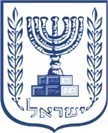 מבקר המדינהחוק הרשויות המקומיות (מימון בחירות), התשנ"ג-1993הנחיות הרשויות המקומיות (מימון בחירות) (ניהול חשבונות), התשע"ג-2013דוח על תוצאות ביקורת חשבונות המועמדים שהשתתפו בבחירות מיוחדות לראש הרשות המקומית יבנה בנובמבר 2022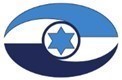 ירושלים, אלול התשפ"ג, ספטמבר 2023מס' קטלוגי 2023-P-003ISSN 0793-1948דוח זה מובא גם באתר המרשתת של משרד מבקר המדינה www.mevaker.gov.ilלהלן קישור לנתונים הפרטניים של המועמדים 
באתר משרד מבקר המדינה. 
הנתונים באתר הם הנתונים המחייבים: https://bit.ly/3ZbbBiWתוכן הענייניםרקע	// 7עיקרי הממצאים // 7רקעב-15.11.22 התקיימו בחירות מיוחדות לראש הרשות המקומית יבנה עקב פטירת ראש הרשות מר צבי גוב-ארי ז"ל. במערכת הבחירות התמודדו שלושה מועמדים: גבאי רועי, מסינג אברהם חיים יהודה ועשור שמעון. המועמד גבאי רועי זכה בבחירות ונבחר לתפקיד ראש הרשות.מועד מסירת דוח מבקר המדינה לפי סעיף 23(א) לחוק הרשויות המקומיות (מימון בחירות), התשנ"ג-1993 (להלן - החוק), על מבקר המדינה למסור ליושב ראש הכנסת, לא יאוחר מעשרה חודשים אחרי הבחירות, דוח בדבר תוצאות ביקורת החשבונות של המועמדים שהשתתפו בבחירות. על פי הוראות החוק, נקבע המועד למסירת הדוח האמור ליו"ר הכנסת לחודש ספטמבר 2023.עיקרי הממצאיםשני מועמדים (גבאי רועי ומסינג חיים) הגישו למשרדי דוחות כספיים. המועמד עשור שמעון לא הגיש דוח כספי.תוצאות ביקורת החשבונות של המועמדים נקבעו על פי הדוחות הכספיים שהם מסרו; על פי חוות הדעת של רואי החשבון שבדקו את החשבונות שצורפו לדוחות הכספיים; על פי בדיקות ובירורים משלימים שעשו עובדי משרדי; על פי השלמות, תיקונים והסברים של המועמדים; ועל פי תצהירים של נציגי המועמדים שהתקבלו כראיה לפי סעיף 21(ה) לחוק. להלן תוצאות הביקורת:למועמדים גבאי רועי ומסינג חיים ניתן דוח חיובי. המועמד עשור שמעון לא מילא אחר הוראות סעיף 22(א) לחוק ולא מסר למשרדי דיווח, כך שלא ניתן היה לערוך ביקורת על חשבונותיו ועל כן קבעתי כי הדין והחשבון בעניינו אינו חיובי. המועמד אינו זכאי למימון ממלכתי על פי הוראות החוק ועל כן אין אפשרות להטיל עליו סנקציה כספית. מבקר המדינה כבר קבע בעבר באשר לסיעות או מועמדים שלא הגישו דוח כספי, כי מי שמעמיד עצמו לבחירה לתפקיד ציבורי, חייב לפעול בהתאם לדרישות החוק ובשקיפות, והמליץ כי המחוקק ייתן דעתו על סנקציה מתאימה במקרים כגון אלה. אין לי אלא לחזור על המלצה זו ואני קורא למחוקק להסדיר סוגיה זו.הנתונים להלן מתייחסים לשני המועמדים שהגישו דוחות כספיים למשרדי.הכנסותהחוק קובע כי מקורות המימון להוצאות הבחירות של מועמדים בבחירות מיוחדות לראש רשות מקומית יהיו מימון ממלכתי מאוצר המדינה ותרומות.ההכנסות שעליהן דיווחו שני המועמדים הסתכמו ב-2,534,409 ש"ח, כולן מאוצר המדינה. זכאות למימון ממלכתיכאמור, בחוק נקבע כי מועמדים זכאים למימון הוצאות הבחירות שלהם מאוצר המדינה בהתקיים התנאים המפורטים בו, ובכפוף למסירת הודעות ובהן פרטים על באי הכוח והנציגים ועל חשבון הבנק. כאמור, שני המועמדים זכאים למימון ממלכתי. סך המימון הממלכתי המגיע לשני המועמדים הסתכם ב-2,534,409 ש"ח.הוצאותעל פי דיווחי שני המועמדים, הוצאותיהם במערכות הבחירות הסתכמו ב-1,696,550 ש"ח. לאחר הביקורת הסתכמו ההוצאות ב-1,610,057 ש"ח.תקרת ההוצאותסעיף 15(ג) לחוק קובע מהו סכום ההוצאות המצטבר המרבי שמותר למועמד להוציא בגין מערכת הבחירות (להלן - תקרת ההוצאות). הוצאותיהם של שני המועמדים היו בגבול תקרת ההוצאות שנקבעה בחוק. השבת עודפים לאוצר המדינה הוצאות הבחירות של המועמדים היו נמוכות מהסכום שהם קיבלו מאוצר המדינה. על המועמדים להחזיר לאוצר המדינה את ההפרש : גבאי רועי -348,072 ש"ח; מסינג חיים -196,118 ש"ח.קיום הנחיות מבקר המדינהלפי החוק, על המועמדים לנהל את מערכת החשבונות שלהם בהתאם להנחיות מבקר המדינה. שני המועמדים ניהלו את חשבונותיהם בהתאמה להנחיות מבקר המדינה. 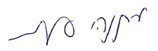 מתניהו אנגלמןמבקר המדינהונציב תלונות הציבורירושלים, 	אלול התשפ"ג	ספטמבר 2023